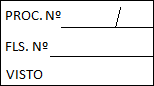 ANEXO VI(FORA DO ENVELOPE)MODELO DE DECLARAÇÃO DE CREDENCIAMENTOEDITAL DO PREGÃO PRESENCIAL Nº 013/2023-FMASCARTA DE CREDENCIAMENTO (modelo)(local),  de 2023.À PREFEITURA MUNICIPAL DE APERIBÉ – RJAo Pregoeiro,Pela presente, fica credenciado o Sr. _______________________, portador da Cédula de Identidade nº ___________, órgão expedidor________, expedida em ___/___/___ e CPF nº _______________, para representar a empresa _______________________, inscrita no CNPJ nº _______, no Pregão Presencial nº 013/2023 -FMAS, cujo o objeto é “AQUISIÇÃO DE PEÇAS E CONTRATAÇÃO DE MÃO DE OBRA PARA MANUTENÇÃO DE VEÍCULO PESADO DO FUNDO MUNICIPAL DE ASSISTÊNCIA SOCIAL”,  a ser realizada em 08/12/2023, nessa Prefeitura, às  10:00 horas, podendo para tanto, praticar todos os atos necessários, inclusive poderes para formular ofertas e lance de preços, prestar esclarecimentos, receber notificações, interpor recursos, manifestar-se quanto à desistência de interpô-los e assinar o contrato.Atenciosamente,____________________________________Assinatura do representante legalNome:__________CPF:____________Observações:1 – A Carta de Credenciamento deverá ser confeccionada em papel timbrado ou com carimbo da empresa, assinada pelo seu representante legal, com poderes para constituir mandatário.2 – Esta Carta deverá ser apresentada de forma avulsa, fora de qualquer dos envelopes (Proposta Comercial ou Documentos para Habilitação).PREFEITURA MUNICIPAL DE APERIBÉFUNDO MUNICIPAL DE ASSISTENCIA SOCIAL DE APERIBÉ